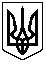                    LXVІ  СЕСІЯ ЩАСЛИВЦЕВСЬКОЇ СІЛЬСЬКОЇ РАДИ                                                  VІІ СКЛИКАННЯ                                                  ПРОТОКОЛ  № 66ПЛЕНАРНЕ ЗАСІДАННЯГолова сесії – Плохушко В.О:- Запропонував розпочати роботу пленарного засідання 66 –ої сесії Щасливцевської сільської ради 7 скликання.Голосували: « за» - одноголосно  /Звучить гімн України.Голова сесії – Плохушко В.О:Поставив запитання щодо кількісного та  персонального складу лічильної комісії.ВИСТУПИЛИ:Степанян О.Ю.– депутат сільської ради.Запропонувала обрати на пленарне засідання 66 сесії лічильну комісію в кількості 2 осіб. Персонально:  Остапчук Л.В., Боскіна С.В.Інших пропозицій не поступало.Голосували:За : всього -  12; одноголосно  (сільський голова - Плохушко В.О.; депутати - Пуляєва І.В, Остапчук Л.В., Коновалов О., Неметула Е.М. Сенченко І.Ю., Степанян Л.Ю., Дериглазов М.В., , Челєбієва З.М, Лук’янов А.О. ,Боскіна С.В., Кобець М.М.,) Проти : всього -  0Утрималось:всього -  0.На розгляд сесії виноситься Порядок денний:1. Про розгляд інформації дільничного офіцера поліції сектору превенції Генічеського відділу ВП ГУНП в Херсонській області лейтенанта поліції Гармаш І.А. « Про стан боротьби зі злочинністю, охорони правопорядку в населених пунктах сільської ради» 2. Звіт Комунальної установи з капітального будівництва об’єктів соціально – культурного і комунального призначення.3. Про прибуток Комунальної установи з капітального будівництва об’єктів соціально – культурного і комунального призначення.4. Про внесення змін до рішення LV сесії VІІ скликання від 22 грудня 2017 року № 837 « Про сільський бюджет на 2018 рік».5. Про визначення тимчасових місць базування маломірних суден на території Щасливцевської сільської ради.6. Земельні питання .7  Різне.Голосували:За : всього -  12; одноголосно  (сільський голова - Плохушко В.О.; депутати - Пуляєва І.В, Остапчук Л.В., Коновалов О., Неметула Е.М. Сенченко І.Ю., Степанян Л.Ю., Дериглазов М.В., , Челєбієва З.М, Лук’янов А.О. ,Боскіна С.В., Кобець М.М.,) Проти : всього -  0Утрималось:всього -  0. СЛУХАЛИ : 1. Про розгляд інформації дільничного офіцера поліції сектору превенції Генічеського відділу ВП ГУНП в Херсонській області лейтенанта поліції Гармаш І.А. « Про стан боротьби зі злочинністю, охорони правопорядку в населених пунктах сільської ради» ДОПОВІДАЧ: Гармаш І.А. - дільничний офіцер поліції сектору превенції Генічеського відділу ВП ГУНП в Херсонській області./інформація додається.Повідомив сесію сільської ради про те, що з 10.06.2018 року додатково відкривається відділення поліції на території б/в « Арабатська Стрілка»ВИСТУПИЛИ: 
Дериглазов М.В. – голова комісії з питань соціально – економічного розвитку.Поставив запитання щодо роботи з запобігання видобутку та вивозу піску на Арабатській Стрілці. Скльки було зафіксовано  таких випадків ?. Гармаш І.А. - дільничний офіцер поліції.Надав відповідь , зазначивши , що у 2017 році було зафіксовано та складено протоколів щодо видобутку та вивозу піску на Арабатській Стрілці – 3 , за п’ять місяців цього року вже  -5.Дериглазов М.В. – голова комісії з питань соціально – економічного розвитку.Поставив запитання щодо випадків незаконного розпахування паїв , земельних ділянок,  чи підтвердились факти , яка проведена робота.Гармаш І.А. - дільничний офіцер поліції.Проводились обстеження  та підтверджено  факти незаконно зараних земельних ділянок , паїв,  складено відповідні акти , ділі справа буде вирішуватись у суді. Більше питань та зауважень від депутатів та сільського голови не поступало.Сесія сільської ради ВИРІШИЛА:  1. Інформацію дільничного офіцера поліції сектору превенції Генічеського відділу  ВП ГУНП  в Херсонській області лейтенанта поліції  Гармаш І.А про проведену роботу на території Щасливцевської сільської ради  за 2017 рік  прийняти до відома.2. Рекомендувати лейтенанту поліції  Гармаш І.А активізувати роботу на виконання наступних питань:     - посилення контролю за дотриманням Правил благоустрою населених пунктів та здійсненням торгівлі на території сільської ради;- посилення контролю щодо незаконного видобутку та вивезення піску на території Арабатської Стрілки.      - посилити профілактичну роботу серед молоді щодо запобігання правопорушень. 3.  Довести це рішення до відома всіх зацікавлених осіб. 4. Контроль за виконанням цього рішення покласти на постійну депутатську        комісію з питань законності та державної регуляторної політики.Голосували:За : всього -  12; одноголосно  (сільський голова - Плохушко В.О.; депутати - Пуляєва І.В, Остапчук Л.В., Коновалов О., Неметула Е.М. Сенченко І.Ю., Степанян Л.Ю., Дериглазов М.В., , Челєбієва З.М, Лук’янов А.О. ,Боскіна С.В., Кобець М.М.,) Проти : всього -  0Утрималось:всього -  0./рішення № 1037 додаєтьсяСЛУХАЛИ : 2. Звіт Комунальної установи з капітального будівництва об’єктів соціально – культурного і комунального призначення.ДОПОВІДАЧ: Мірошниченко В.Г. – начальник Комунальної установи з капітального будівництва об’єктів соціально – культурного і комунального призначення Щасливцевської сільської ради./звіт додається.ВИСТУПИЛИ: Плохушко В.Г. – голова сільської ради.Зауважив , що нарешті Комунальна установа надала на сесію повний звіт щодо своєї діяльності, а не лише зведену інформацію щодо використання бюджетних коштів . Зазначив , що установі в минулому році вдалось отримати дохід від технічного нагляду у сумі 636613 грн. , що є позитивним, але будівництво та здачу в експлуатацію ФАПу в с. Генічеська Гірка у 2017 році завалено. За таких обставин, визнати задовільною роботу Комунальної установи за 2017 рік вважає неможливим. Поставив запитання начальнику Установи щодо стану будівництва на теперішній час.Мірошниченко В.Г. – начальник Комунальної установиНадав відповідь на запитання , а саме: до кінця червня 2018 р. планується ФАП в с. Генічеська Гірка здати в експлуатацію, а до кінця тижня ( 08.06.2018) подати Декларацію про закінчення будівництва.Більше питань та зауважень від депутатів та сільського голови не поступало.Сесія Щасливцевської сільської ради ВИРІШИЛА:1. Визнати роботу Комунальної установи  з капітального будівництва об’єктів  соціально - культурного і комунального призначення Щасливцевської сільської ради за 2017 рік незадовільною .2. Рекомендувати :- Прискорити здачу в експлуатацію вуличного освітлення в с. Щасливцеве, вул.. Комарова – Гагаріна;- Добудувати та ввести в експлуатацію ФАП в с. Генічеська Гірка ( до 01.07.2018)- Підготувати проекти з водопостачання в с. Генічеська Гірка, с. Щасливцеве , вул.. Комарова, Сиваська, Набережна, с- ще Приозерне.3.Контроль за виконанням рішення покласти на постійну комісію Щасливцевської сільської ради  з питань бюджету та управління  комунальною власністю. Голосували:За : всього -  11;   (сільський голова – Плохушко В.О.; депутати – Пуляєва І.В, Дериглазов М.В., , Остапчук Л.В., Кобець М.М., Челєбієва З. Неметула Е.М, Степанян Л.Ю, Коновалов О.Б, Сенченко І.Ю., Лук’янов А.,О., Боскіна С.В.,)Проти : всього -  0Утрималось:всього -  1. ( Дериглазов М.В.)/рішення № 1038 додаєтьсяСЛУХАЛИ : 3. Про прибуток Комунальної установи з капітального будівництва об’єктів соціально – культурного і комунального призначення Щасливцевської сільської ради.Остапчук Л.В. – голова комісії з питань бюджету та управління комунальною власністюКомісією розглянуто заяву начальника Комунальної установи з капітального будівництва об’єктів соціально – культурного і комунального призначення Щасливцевської сільської ради , підготовлено та надано на розгляд сесії проект рішення. Пропозиція комісії: задовольнити заяву згідно проекту рішення.Питань та зауважень від депутатів та сільського голови не поступало.Сесія сільської радиВИРІШИЛА:Залишити прибуток  Комунальної установи з капітального будівництва об’єктів соціально – культурного і комунального призначення Щасливцевської сільської ради в розмірі 100% у розпоряджені піприємствадо кінця 2018 року. Контроль за виконанням рішення покласти на комісію з питаньбюджету та управління комунальною власністю.Голосували:За : всього -  12; одноголосно  (сільський голова – Плохушко В.О.; депутати – Пуляєва І.В, Дериглазов М.В., , Остапчук Л.В., Кобець М.М., Челєбієва З. Неметула Е.М, Степанян Л.Ю, Коновалов О.Б, Сенченко І.Ю., Лук’янов А.,О., Боскіна С.В.,)Проти : всього -  0Утрималось:всього -  0/рішення № 1039 додаєтьсяСЛУХАЛИ : 4. Про внесення  змін  до  рішення  LІХ  сесії VІ скликання від  12  березня 2018 року № 954Остапчук Л.В. – голова комісії з питань бюджету та управління комунальною власністю Комісією підготовлено та надано на розгляд сесії проект рішення. Пропозиція комісії: затвердити проект.Питань та зауважень від депутатів та сільського голови непоступало. Сесія сільської  радиВИРІШИЛА:Внести  зміни  до  рішення  LІХ  сесії  Щасливцевської  сільської  ради  VII скликання  від  12 березня  2018  року  № 954  “Про  внесення  змін до рішення  LV  сесії  Щасливцевської  сільської  ради   VІІ скликання    від             22 грудня 2017 року № 837« Про  сільський  бюджет  на 2018 рік»,  а  саме: у  додатках  2 та 3 цільове  призначення  субвенції змінити з «на  оздоровлення  60 учнів пільгових категорій Щасливцевської ЗОШ (дітей-сиріт, дітей, позбавлених батьківського піклування, з багатодітних родин, дітей воїнів АТО та переселенців з Донбасу)  влітку 2018 року...» на  «придбання  продуктів для харчування  60 учнів пільгових категорій Щасливцевської ЗОШ (дітей-сиріт, дітей, позбавлених батьківського піклування, з багатодітних родин, дітей воїнів АТО та переселенців з Донбасу)  на  період  відвідування  табору  з  денним  перебуванням  на базі  Щасливцевської  ЗОШ…»2.   Внести  зміни  до  рішення  LV  сесії  Щасливцевської  сільської  ради   VІІ скликання    від    22 грудня  2017 року  № 836  «Про  затвердження  Програми  соціально-економічного  і  культурного  розвитку Щасливцевської  сільської  ради  на   2018 рік», а саме:  в  розділі  «Розвиток  закладів  освіти, культури  та спорту»  підпункт  1.4  «…оздоровлення  дітей…» замінити  на «…придбання  продуктів для  харчування  60 учнів пільгових категорій Щасливцевської ЗОШ (дітей-сиріт, дітей, позбавлених батьківського піклування, з багатодітних родин, дітей воїнів АТО та переселенців з Донбасу)  на  період  відвідування  табору  з  денним  перебуванням  на базі  Щасливцевської  ЗОШ..»3.  Головному  бухгалтер  Слойковій Н. М.  внести  відповідні  зміни  до  річного  розпису  доходів і видатків на 2018 рік.     4.  Контроль  за  виконанням  покласти  на  постійну  депутатську  комісію  з питань  бюджету,  управління  комунальною  власністю.Голосували:За : всього -  12; одноголосно  (сільський голова – Плохушко В.О.; депутати – Пуляєва І.В, Дериглазов М.В., , Остапчук Л.В., Кобець М.М., Челєбієва З. Неметула Е.М, Степанян Л.Ю, Коновалов О.Б, Сенченко І.Ю., Лук’янов А.,О., Боскіна С.В.,)Проти : всього -  0Утрималось:всього -  0/рішення № 1040 додаєтьсяСЛУХАЛИ : 5. Про визначення тимчасових місць базування маломірних суден на території Щасливцевської сільської ради.ДОПОВІДАЧ: Сенченко І.Ю.- член постійної комісії з питань регулювання земельних відносин та охорони навколишнього середовища.Комісією, розглянуто заяви суб'єктів господарювання щодо визначення тимчасових місць базування маломірних суден на узбережжі Азовського моря на період курортного сезону, та рішення виконавчого комітету Щасливцевської сільської ради №72 від 23.05.2018 р. "Про визначення тимчасових місць базування маломірних суден на території Щасливцевської сільської ради" та надані документи, підготовлено та надано на розгляд сесії проект рішення. Пропозиція комісії: задовольнити заяви громадян згідно наданого проекту.Питань та зауважень від депутатів та сільського голови не поступало.Сесія Щасливцевської сільської ради ВИРІШИЛА:Визначити, строком до 31.10.2018 р., тимчасові місця базування (для маломірних суден та організації розваг на воді) на узбережжі Азовського моря на території Щасливцевської сільської ради Генічеського району Херсонської області згідно схеми (додаток №1 та №2 до цього рішення) наступним суб'єктам господарювання:Фізична особа-підприємець *** (ідентифікаційний код ***);Фізична особа-підприємець *** (ідентифікаційний код ***),Фізична особа-підприємець *** (ідентифікаційний код***),Фізична особа-підприємець *** (ідентифікаційний код ***),Фізична особа-підприємець *** (ідентифікаційний код ***),Фізична особа-підприємець *** (ідентифікаційний код ***),Фізична особа-підприємець *** (ідентифікаційний код ***),за умови дотримання ними вимог діючого законодавства України що стосується цього виду господарської діяльності.Визначити строком до 31.10.2018 р. тимчасові місця базування (для маломірних суден та організації розваг на воді) на узбережжі Азовського моря в межах населених пунктів Щасливцевської сільської ради Генічеського району Херсонської області згідно схеми (додаток №1 та №2 до цього рішення) наступним суб'єктам господарювання:- Фізична особа-підприємець *** (ідентифікаційний код ***);Фізична особа-підприємець *** (ідентифікаційний код ***),Фізична особа-підприємець *** (ідентифікаційний код ***),Фізична особа-підприємець *** (ідентифікаційний код ***),Фізична особа-підприємець *** (ідентифікаційний код ***),Фізична особа-підприємець *** (ідентифікаційний код ***),Фізична особа-підприємець *** (ідентифікаційний код ***),за умови дотримання ними вимог діючого законодавства України що стосується цього виду господарської діяльності.Попередити суб'єктів господарювання зазначених у пунктах 1, 2 цього рішення що у разі не забезпечення ними утримання місць (пунктів базування) для тримання маломірних суден зазначених у пунктах 1, 2 цього рішення та прилеглої до них території у належному санітарному стані (прибирання сміття та ін..) це рішення буде скасовано.Встановити що рішення набирає чинності з дня, наступного за днем його погодження з органами охорони державного кордону, у зоні відповідальності яких перебувають місця зазначені у пунктах 1, 2 цього рішення.Контроль за виконанням даного рішення покласти на постійну депутатську комісію з питань регулювання земельних відносин та охорони навколишнього середовища. Голосували:За : всього -  12; одноголосно  (сільський голова – Плохушко В.О.; депутати – Пуляєва І.В, Дериглазов М.В., , Остапчук Л.В., Кобець М.М., Челєбієва З. Неметула Е.М, Степанян Л.Ю, Коновалов О.Б, Сенченко І.Ю., Лук’янов А.,О., Боскіна С.В.,)Проти : всього -  0Утрималось:всього -  0/рішення № 1041 додаєтьсяСЛУХАЛИ : 6. Про розгляд заяви ДОПОВІДАЧ: Сенченко І.Ю. – член постійної комісії з питань регулювання земельних відносин та охорони навколишнього середовища.Комісією, розглянуто заяву заступника технічного директора  АТ  «Херсонобленерго» В.А.Кічіянця, підготовлено та надано на розгляд сесії проект рішення. Пропозиція комісії: відмовити в задоволення заяви заступнику технічного директора  АТ  «Херсонобленерго» В.А.Кічіянцю, у зв’язку з відсутністю вільної земельної  площі.Питань та зауважень від депутатів не поступало. Сесія сільської радиВИРІШИЛА:1.Відмовити АТ «Херсонобленерго» на розробку проекту землеустрою щодо передачі в оренду земельної ділянки на період будівництва ЛЕП-10кВ від  опори № 45  ПЛ-10кВ Л-691 ПС-35/10кВ «Счастливцево»  орієнтовною площею , розташованої за адресою с. Щасливцеве, вул. Комарова, Генічеського району Херсонської області     згідно договору про приєднання № *** від 13.02.2018р. укладеного з *** у зв’язку з відсутністю вільної земельної  площі.2.Контроль за виконанням рішення покласти на комісію з питань регулювання земельних відносин та охорони навколишнього середовища.Голосували:За : всього -  12; одноголосно  (сільський голова – Плохушко В.О.; депутати – Пуляєва І.В, Дериглазов М.В., , Остапчук Л.В., Кобець М.М., Челєбієва З. Неметула Е.М, Степанян Л.Ю, Коновалов О.Б, Сенченко І.Ю., Лук’янов А.,О., Боскіна С.В.,)Проти : всього -  0Утрималось:всього -  0.рішення № 1042 додаєтьсяСЛУХАЛИ : 7. Про надання дозволу на розробку проекту землеустрою щодо передачі в оренду земельної ділянки для будівництва  лінії АТ «Херсонобленерго»ДОПОВІДАЧ: Сенченко І.Ю. - член постійної комісії з питань регулювання земельних відносин та охорони навколишнього середовища.Комісією, розглянуто заяву заступника технічного директора  АТ  «Херсонобленерго» В.А.Кічіянця, схему електропостачання, підготовлено та надано на розгляд сесії проект рішення. Пропозиція комісії: задовольнити заяву згідно наданого проекту рішення.Питань та зауважень від депутатів та сільського голови не поступало.Сесія сільської радиВИРІШИЛА:1.Дати дозвіл АТ «Херсонобленерго» на розробку проекту землеустрою щодо передачі в оренду земельної ділянки в оренду строком на 49 років  під  опору № 66 «а» ф.691  ПС-35/10кВ «Счастливцево»  орієнтовною площею 0,0004га, розташованої за адресою с. Щасливцеве, вул. Морська, *** Генічеського району Херсонської області  із земель  житлової та громадської забудови (землі загального користування) Щасливцевської сільської ради    згідно договору про приєднання № *** від 06.02.2018р. укладеного з *** 2.АТ  «Херсонобленерго» протягом місяця звернутись до землевпорядної організації, яка має відповідний дозвіл на виконання цих робіт  розробку проекту землеустрою  щодо передачі в оренду вищезазначеної земельної ділянки.                               3.Контроль за виконанням рішення покласти на комісію з питань регулювання земельних відносин та охорони навколишнього середовища.Голосували:За : всього -  12; одноголосно  (сільський голова – Плохушко В.О.; депутати – Пуляєва І.В, Дериглазов М.В., , Остапчук Л.В., Кобець М.М., Челєбієва З. Неметула Е.М, Степанян Л.Ю, Коновалов О.Б, Сенченко І.Ю., Лук’янов А.,О., Боскіна С.В.,)Проти : всього -  0Утрималось:всього -  0.рішення № 1043 додаєтьсяСЛУХАЛИ : 8. Проо надання дозволу на розробку проекту землеустрою щодо передачі в оренду земельної ділянки для будівництва повітряної лінії АТ « Херсонобленерго».ДОПОВІДАЧ: Сенченко І.Ю. – член постійної комісії з питань регулювання земельних відносин та охорони навколишнього середовищаКомісією розглянуто заяву заступника технічного директора  АТ  «Херсонобленерго» В.А.Кічіянця, схему електропостачання, підготовлено та наданол на розгляд сесії проект рішення. Пропозиція комісії: затвердити наданий проект. Питань та зауважень від депутатів та сільського голови не поступало.Сесія сільської радиВИРІШИЛА:1.Дати дозвіл АТ  «Херсонобленерго» на розробку проекту землеустрою щодо передачі в оренду земельних ділянок в оренду строком на 49 років для будівництва опор ПЛ-10кВ від опори № 37 ПЛ -10кВ ф.684 ПС-35/10кВ «Генгорка» у кількості трьох штук (дві ділянки орієнтовною площею по 0,0007га та одна ділянка площею ) загальною орієнтовною площею 0,0034га, розташованих за адресою с. Генічеська Гірка, вул. Придорожня, Генічеського району Херсонської області    для забезпечення приєднання житлового будинку згідно договору про приєднання № *** від 21.09.2017р. укладеного з ***2.АТ  «Херсонобленерго» протягом місяця звернутись до землевпорядної організації, яка має відповідний дозвіл на виконання цих робіт  розробку проекту землеустрою  щодо передачі в оренду вищезазначеної земельної ділянки. 3.Контроль за виконанням рішення покласти на комісію з питань регулювання земельних відносин та охорони навколишнього середовища.Голосували:За : всього -  12; одноголосно  (сільський голова – Плохушко В.О.; депутати – Пуляєва І.В, Дериглазов М.В., , Остапчук Л.В., Кобець М.М., Челєбієва З. Неметула Е.М, Степанян Л.Ю, Коновалов О.Б, Сенченко І.Ю., Лук’янов А.,О., Боскіна С.В.,)Проти : всього -  0Утрималось:всього -  0.рішення № 1044 додаєтьсяСЛУХАЛИ : 9. Про надання дозволу на розробку проекту землеустрою щодо передачі в оренду земельної ділянки для будівництва лінії АТ « Херсонобленерго»ДОПОВІДАЧ: Сенченко І.Ю.-  член постійної комісії з питань регулювання земельних відносин та охорони навколишнього середовищаКомісією, розглянуто заяву заступника технічного директора  АТ  «Херсонобленерго» В.А.Кічіянця, схему електропостачання, підготовлено та надано на розгляд сесії проект рішення. Пропозиція комісії: задовольнити заяву заступника технічного директора  АТ  «Херсонобленерго»  згідно проекту. .Питань та зауважень від депутатів та сільського голови не поступало.Сесія сільської радиВИРІШИЛА:1.Дати дозвіл АТ «Херсонобленерго» на розробку проекту землеустрою щодо передачі в оренду земельної ділянки на період будівництва ЛЕП-10кВ від  опори № 3 в  ПЛдпайки на КТП-10/0,4кВ № 906 ПЛ-10кВ Л-685 ПС-35/10кВ «Генгорка»  орієнтовною площею , розташованої за адресою с. Генічеська Гірка, вул. Набережна, Генічеського району Херсонської області  із земель  житлової та громадської забудови (землі загального користування) Щасливцевської сільської ради    згідно договору про приєднання № *** від 07.02.2018р. укладеного з *** 2.АТ  «Херсонобленерго» протягом місяця звернутись до землевпорядної організації, яка має відповідний дозвіл на виконання цих робіт  розробку проекту землеустрою  щодо передачі в оренду вищезазначеної земельної ділянки.3.Контроль за виконанням рішення покласти на комісію з питань регулювання земельних відносин та охорони навколишнього середовища.Голосували:За : всього -  10;   (сільський голова – Плохушко В.О.; депутати – Пуляєва І.В, , Остапчук Л.В., Челєбієва З. Неметула Е.М, Степанян Л.Ю, Коновалов О.Б, Сенченко І.Ю., Лук’янов А.,О., Боскіна С.В.,)Проти : всього -  1. ( Дериглазов М.В.)Утрималось:всього -  1. (Кобець М.М.)./рішення № 1045 додаєтьсяСЛУХАЛИ : 10. Про скасування окремих пунктів рішень сільської ради.ДОПОВІДАЧ: Сенченко І.Ю.- член постійної комісії з питань регулювання земельних відносин та охорони навколишнього середовищаКомісією , в зв’язку з помилкою у адресі земельної *** підготовлено та надано на розгляд сесії проект рішення. Пропозиція комісії: затвердити наданий проект. Сесія сільської ради ВИРІШИЛА:1.Скасувати п. 2  рішення 27 сесії 7 скликання № 417 від 25.11.2016р. та п.1 рішення 43 сесії 7 скликання № 675 від 11.07.2017р. в зв’язку з помилкою у адресі земельної ділянки ***. 2.Контроль за виконанням рішення покласти на комісію з питань регулювання земельних відносин.Голосували:За : всього -  12; одноголосно  (сільський голова – Плохушко В.О.; депутати – Пуляєва І.В, Дериглазов М.В., , Остапчук Л.В., Кобець М.М., Челєбієва З. Неметула Е.М, Степанян Л.Ю, Коновалов О.Б, Сенченко І.Ю., Лук’янов А.,О., Боскіна С.В.,)Проти : всього -  0Утрималось:всього -  0/рішення № 1046 додаєтьсяСЛУХАЛИ : 11.Про внесення змін до раніше прийнятих рішень сесій.ДОПОВІДАЧ: Сенченко І.Ю. – член постійної комісії з питань регулювання земельних відносин та охорони навколишнього середовищаКомісією, розглянуто  заяви громадян України та надані документи, підготовлено та надано на розгляд сесії проект рішення. Пропозиція комісії: задовольнити заяви громадян згідно наданого проекту.Питань та зауважень від депутатів та сільського голови  не поступало.Сесія сільської радиВИРІШИЛА:1.Внести зміни в п. 6 рішення 58 сесії 7 скликання № 933 від 01.03.2018р.  в адресу  земельної ділянки *** слова « с. Генічеська Гірка, вул. 993 Cтрилецького полку, ***» замінити словами «с. Генічеська Гірка вул.993 Cрилецького полку, ***»  . 2.Внести зміни в п. 28 рішення 84 сесії 6 скликання № 1327 від 21.10.2015р.  в адресу  земельної ділянки *** слова « с. Генічеська Гірка, вул. Н.Челебіджихана, ***» замінити словами «с. Генічеська Гірка вул. Н.Челебіджихана, ***»  . 3.Контроль за виконанням рішення покласти на комісію з питань регулювання земельних відносин та охорони навколишнього середовища.Голосували:За : всього -  12; одноголосно  (сільський голова – Плохушко В.О.; депутати – Пуляєва І.В, Дериглазов М.В., , Остапчук Л.В., Кобець М.М., Челєбієва З. Неметула Е.М, Степанян Л.Ю, Коновалов О.Б, Сенченко І.Ю., Лук’янов А.,О., Боскіна С.В.,)Проти : всього -  0Утрималось:всього -  0/рішення № 1047 додаєтьсяСЛУХАЛИ : 12. Про скасування рішень сільської ради , як таких, що втратили чинність та надання дозволу на розробку проекту землеустрою щодо відведення безоплатно у власність земельної ділянки.ДОПОВІДАЧ: Сенченко І.Ю. – член постійної комісії з питань регулювання земельних відносин та охорони навколишнього середовищаНа підставі заяви громадян України, наданих документів , комісією підготовлено та надано на розгляд сесії проект рішення. пропозиція комісії: задовольнити заяви громадян згідно наданого проекту. Питань та зауважень від депутатів та сільського голови не поступало.сесія сільської радиВИРІШИЛА:1.Скасувати п. 394 рішення 62 сесії 5 скликання № 862 від 16.11.2009 р., в зв’язку зі змінами в законодавстві.2. Дати дозвіл *** на розробку проекту землеустрою щодо відведення безоплатно у власність земельної ділянки  орієнтовною площею  для будівництва та обслуговування жилого будинку, господарських будівель і споруд із земель житлової та громадської забудови, розташованої за адресою: с. Щасливцеве, вул. Вишнева, ***Генічеського району Херсонської області 3.Скасувати п. 298 рішення 57 сесії 5 скликання № 808 від 20.08.2009 р., в зв’язку зі змінами в законодавстві.4.Дати дозвіл *** на розробку проекту землеустрою щодо відведення безоплатно у власність земельної ділянки орієнтовною площею  розташованої за адресою: с. Генічеська Гірка, вул. Сивашська, ***  Генічеського району Херсонської області5.Вищезазначеним громадянам замовити в землевпорядній організації, яка має відповідний дозвіл  на виконання цих робіт  за свій рахунок розробку проекту землеустрою щодо відведення безоплатно у власність земельних ділянок  зазначених в п.2, 4, 6 та 8  даного рішення. 6.Проінформувати Щасливцевську сільську раду про хід виконання цього рішення в місячний термін. 7.Контроль за виконанням рішення покласти на комісію з питань регулювання земельних відносин та охорони навколишнього середовища.Голосували:За : всього -  11;   (сільський голова – Плохушко В.О.; депутати – Пуляєва І.В, Дериглазов М.В., , Остапчук Л.В., Кобець М.М., Челєбієва З. Неметула Е.М, Степанян Л.Ю, Сенченко І.Ю., Лук’янов А.,О., Боскіна С.В.)Проти : всього -  0Утрималось: всього -  0Коновалов О.Б, вийшов з зали засідань та участі в голосуванні не приймав/рішення № 1048 додаєтьсяСЛУХАЛИ : 13. Про внесення відповідних змін до існуючого договору оренди.ДОПОВІДАЧ: Сенченко І.Ю – член постійної комісії з питань регулювання земельних відносин та охорони навколишнього середовища       Комісією, розглянуто заяву гр. України ***  та надані документи, враховуючи генеральний план забудови с. Генічеська Гірка Генічеського р-ну Херсонської області, яким передбачено організацію громадського проїзду до узбережжя Азовського моря за рахунок земельної ділянки з кадастровим номером 6522186500:04:001:1024, яка перебуває у його користуванні та зміни у містобудівній документації, яка регулює забудову в населеному пункті та унеможливлює подальше використання земельної ділянки за існуючим цільовим призначенням (07.01.) для будівництва та обслуговування об’єктів рекреаційного призначення (будівництво пансіонату), підготовлено та надано на розгляд сесії проект рішення. Пропозиція комісії: задовольнити заяву громадянина згідно наданого проекту рішення. Питань та зауважень від депутатів та сільського голови не поступало.Сесія Щасливцевської сільської радиВИРІШИЛА:1. За взаємною згодою сторін припинити дію договору оренди землі серія та номер 4АА002202-040872000010 виданий 04.04.2008р.  кадастровий номер земельної ділянки 6522186500:04:001:1024, розташованої за адресою с. Генічеська Гірка, вул. Набережна, ***  площею  належної  ***   на підставі Витягу з Державного реєстру речових прав на нерухоме майно про реєстрацію іншого речового права індексний номер *** від 22.03.2018р. та реєстраційний номер ***. 2. Гр. *** внести відповідні зміни до існуючого договору оренди землі (зі змінами), укладеного з  Щасливцевською сільською радою.  3.Контроль за виконанням рішення покласти на комісію з питань регулювання земельних відносин та охорони навколишнього середовища. Голосували:За : всього -  10;   (сільський голова – Плохушко В.О.; депутати – Пуляєва І.В, , Остапчук Л.В., Кобець М.М., Челєбієва З. Неметула Е.М, Степанян Л.Ю, Сенченко І.Ю., Лук’янов А.,О., Боскіна С.В.,)Проти : всього -  0Утрималось:всього -  1( Дериглазов М.В)Коновалов О.Б, вийшов з зали засідань та участі в голосуванні не приймав/рішення № 1049 додаєтьсяСЛУХАЛИ : 14. Про узгодження поділу земельної ділянкти та присвоєння адреси земельним ділянкам.ДОПОВІДАЧ: Сенченко І.Ю. – член постійної комісії з питань регулювання земельних відносин та охорони навколишнього середовищаКомісією , розглянуто заяви громадян України, технічну документацію із землеустрою щодо поділу земельної ділянки, схему поділу, нотаріально завірену заяву щодо укладання відповідного договору сервітуту про надання проходу проїзду через її земельну ділянку до межі відчуженої земельної ділянки та інші документи, підготовлено та надано на розгляд сесії проект рішення. Пропозиція комісії: задовольнити заяви громадян згідно наданого проекту. Питань та зауважень від депутатів та сільського голови не поступало.Сесія Щасливцевської сільської радиВИРІШИЛА:1.Узгодити ***  розподіл земельної ділянки (кадастровий номер 6522186500:01:001:0656), яка належить їй на підставі Свідоцтва про право власності  на нерухоме майно  загальною площею , розташованої за адресою с. Щасливцеве, вул. Морська, ***  на дві самостійні та присвоїти новостворюваній земельній ділянці  площею   адресу с. Щасливцеве, вул. Морська, ***,  за земельною ділянкою  площею  залишити адресу с. Щасливцеве, вул. Морська,*** . 2Узгодити ***  розподіл земельної ділянки (кадастровий номер 6522186500:02:001:0674), яка належить їй на підставі Витягу з Державного реєстру речових прав  на нерухоме майно про реєстрацію права власності загальною площею , розташованої за адресою с. Генічеська Гірка, вул. Азовська, ***  на дві самостійні та присвоїти новостворюваній земельній ділянці  площею   адресу с. Генічеська Гірка, вул. Азовська, ***,  за земельною ділянкою  площею 0,0857га залишити адресу с. Генічеська Гірка, вул. Азовська, *** . 3.Контроль за виконанням рішення покласти на комісію з питань регулювання земельних відносин та охорони навколишнього середовища.Голосували:За : всього -  11;   (сільський голова – Плохушко В.О.; депутати – Пуляєва І.В, Дериглазов М.В., , Остапчук Л.В., Кобець М.М., Челєбієва З. Неметула Е.М, Степанян Л.Ю, Сенченко І.Ю., Лук’янов А.,О., Боскіна С.В.)Проти : всього -  0Утрималось: всього -  0Коновалов О.Б, вийшов з зали засідань та участі в голосуванні не приймав/рішення № 1050 додаєтьсяСЛУХАЛИ : 15. Про найменування на території Щасливцевської сільської ради іменованого об’єкту – дачний масив « Зоря»ДОПОВІДАЧ: Сенченко І.Ю – член постійної комісії з питань регулювання земельних відносин та охорони навколишнього середовища.Комісія підготувала та надає на розгляд сесії проект рішення. Комісія не дійшла згоди щодо затвердження проекту. Просимо поставити проект рішення на голосування.  Плохушко В.О. – сільський голова Поставив проект рішення  на голосування1.Найменувати в межах Щасливцевської сільської ради Генічеського району Херсонської області іменований об’єкт – Дачний масив «Зоря».В межах цього іменованого об’єкту найменувати вулицю: Кришталева.2.Встановити що до іменованого об’єкту, зазначеного в п.1 цього рішення включено частину території Щасливцевської сільської ради за межами населеного пункту с. Щасливцеве площею  для індивідуального дачного будівництва(на схід від бази відпочинку «Світанок»)3.Встановити. що нумерація земельних ділянок запроектованих детальним планом території затвердженим  розпорядженням  голови Генічеської районної державної адміністрації від «Про затвердження детального плану частини території Щасливцевської сільської ради за межами с. Щасливцеве» у співвідношенні до найменованих  згідно п. 1 цього рішення вулиць, здійснюється згідно додатку № 1 до цього рішення.4.Направити це рішення до Херсонської філії ДП «Національні інформаційні системи» з метою внесення назви іменованого об’єкта, зазначеного в п. 1 цього рішення до словників Державного реєстру речових прав на нерухоме майно.5.Контроль за виконанням даного  рішення покласти на комісію з питань регулювання земельних відносин та охорони навколишнього середовища.Голосували:За : всього - 0;   Проти : всього -  3 (Дериглазов М.В., Сенченко І.Ю., Лук’янов А.,О.)Утрималось: всього - 8 (сільський голова – Плохушко В.О.; депутати – Пуляєва І.В, , Остапчук Л.В., Кобець М.М., Челєбієва З. Неметула Е.М, Степанян Л.Ю, , Боскіна С.В.)Коновалов О.Б, вийшов з зали засідань та участі в голосуванні не приймав/ рішення не прийнятоСЛУХАЛИ : 16. Про затвердження проекту землеустрою щодо відведення та передачі безоплатно у власність земельної ділянки.ДОПОВІДАЧ: Сенченко І.Ю.- член постійної комісії з питань регулювання земельних відносин та охорони навколишнього середовища.   Комісією розглянуто заяви громадян України та надані документи, враховуючи затверджений генеральний план забудови с. Щасливцеве, с. Генічеська Гірка та селища Приозерне з зонуванням території та розвитком рекреаційної зони, підготовлено та надано на розгляд сесії проект рішення. пропозиція комісії: задовольнити заяви згідно наданого проекту. Питань та зауважень від депутатів та сільського голови не поступало.Сесія сільської радиВИРІШИЛА:1.Затвердити проекти землеустрою щодо відведення безоплатно у власність земельних ділянок громадянам:1)*** площею  ( кадастровий номер 6522186500:04:001:1141), розташованої за адресою: с. Генічеська Гірка, вул. Заозерна, *** Генічеського району Херсонської обл. для будівництва жилого будинку, господарських будівель і споруд із земель житлової та громадської забудови Щасливцевської сільської ради. 2)*** площею  ( кадастровий номер 6522186500:04:001:1140), розташованої за адресою: с. Генічеська Гірка, вул. Григорія Дериглазова, ***  Генічеського району Херсонської обл. для будівництва жилого будинку, господарських будівель і споруд із земель житлової та громадської забудови Щасливцевської сільської ради. 3)*** площею  ( кадастровий номер 6522186500:04:001:1136), розташованої за адресою: с. Щасливцеве, провул. Північний, *** Генічеського району Херсонської обл. для будівництва жилого будинку, господарських будівель і споруд із земель житлової та громадської забудови Щасливцевської сільської ради. 4)*** площею  ( кадастровий номер 6522186500:02:001:0683), розташованої за адресою: с. Генічеська Гірка, вул. Виноградна, *** Генічеського району Херсонської обл. для будівництва жилого будинку, господарських будівель і споруд із земель житлової та громадської забудови Щасливцевської сільської ради. 5)*** площею  ( кадастровий номер 6522186500:04:001:1144), розташованої за адресою: с. Генічеська Гірка, вул. Григорія Дериглазова, *** Генічеського району Херсонської обл. для будівництва жилого будинку, господарських будівель і споруд із земель житлової та громадської забудови Щасливцевської сільської ради. 6)*** площею  ( кадастровий номер 6522186500:04:001:1145), розташованої за адресою: с. Генічеська Гірка, вул. Щаслива, ***   Генічеського району Херсонської обл. для будівництва жилого будинку, господарських будівель і споруд із земель житлової та громадської забудови Щасливцевської сільської ради. 7)*** площею  ( кадастровий номер 6522186500:01:001:0911), розташованої за адресою: с. Щасливцеве, вул. Козацька, ***  Генічеського району Херсонської обл. для будівництва жилого будинку, господарських 2.Вищезазначеним громадянам передати безоплатно у власність земельні ділянки зазначені в цьому рішенні. 8)*** площею  ( кадастровий номер 6522186500:01:001:0912), розташованої за адресою: с. Щасливцеве, вул. Козацька, ***  Генічеського району Херсонської обл. для будівництва жилого будинку, господарських 9)*** площею  ( кадастровий номер 6522186500:02:001:0680), розташованої за адресою: с. Генічеська Гірка, вул. Корабельна, ***   Генічеського району Херсонської обл. для будівництва жилого будинку, господарських будівель і споруд із земель житлової та громадської забудови Щасливцевської сільської ради. 10)*** площею  ( кадастровий номер 6522186500:04:001:1143), розташованої за адресою: с. Щасливцеве, провул. Південний, *** Генічеського району Херсонської обл. для будівництва жилого будинку, господарських будівель і споруд із земель житлової та громадської забудови Щасливцевської сільської ради. 11)*** площею  ( кадастровий номер 6522186500:04:001:1137), розташованої за адресою: с. Генічеська Гірка, вул. Василя Ковшова, ***  Генічеського району Херсонської обл. для будівництва жилого будинку, господарських будівель і споруд із земель житлової та громадської забудови Щасливцевської сільської ради. 12)*** площею  ( кадастровий номер 6522186500:02:001:0682), розташованої за адресою: с. Генічеська Гірка, вул. Корабельна, ***  Генічеського району Херсонської обл. для будівництва жилого будинку, господарських будівель і споруд із земель житлової та громадської забудови Щасливцевської сільської ради. 13)*** площею  ( кадастровий номер 6522186500:02:001:0681), розташованої за адресою: с. Генічеська Гірка, вул. Шкільна,***   Генічеського району Херсонської обл. для будівництва жилого будинку, господарських будівель і споруд із земель житлової та громадської забудови Щасливцевської сільської ради. 14)*** площею  ( кадастровий номер 6522186500:04:001:1142), розташованої за адресою: с. Генічеська Гірка, вул. Григорія Дериглазова, ***  Генічеського району Херсонської обл. для будівництва жилого будинку, господарських будівель і споруд із земель житлової та громадської забудови Щасливцевської сільської ради. 15)*** площею  ( кадастровий номер 6522186500:02:001:0486), розташованої за адресою: с. Генічеська Гірка, вул. Корабельна,***   Генічеського району Херсонської обл. для будівництва жилого будинку, господарських будівель і споруд із земель житлової та громадської забудови Щасливцевської сільської ради. 16)*** площею  ( кадастровий номер 6522186500:22:016:0287), розташованої за адресою: с. Генічеська Гірка, вул. Корабельна, ***   Генічеського району Херсонської обл. для будівництва жилого будинку, господарських будівель і споруд із земель житлової та громадської забудови Щасливцевської сільської ради. 2.Вищезазначеним громадянам передати безоплатно у власність земельні ділянки зазначені в цьому рішенні. 3.Контроль за виконанням рішення покласти на комісію з питань регулювання земельних відносин та охорони навколишнього середовища.Голосували:За : всього -  11;   (сільський голова – Плохушко В.О.; депутати – Пуляєва І.В, Дериглазов М.В., , Остапчук Л.В., Кобець М.М., Челєбієва З. Неметула Е.М, Степанян Л.Ю, Сенченко І.Ю., Лук’янов А.,О., Боскіна С.В.)Проти : всього -  0Утрималось: всього -  0Коновалов О.Б, вийшов з зали засідань та участі в голосуванні не приймав/ рішення № 1051 додаєтьсяСЛУХАЛИ : 17. Про затвердження проекту землеустрою щодо відведення земельної ділянки для зміни цільового призначення.ДОПОВІДАЧ: Сенченко І.Ю. – член постійної комісії з питань регулювання земельних відносин та охорони навколишнього середовища.Комісією, розглянуто заяву громадян України *** ***, надані  документи, підготовлент та надано на розгляд сесії проект рішення. Пропозиція комісії: задовольнити заяву громадян згідно наданого проекту.Питань та зауваженгь від депутатів та сільського голови не поступало.Сесія сільської ради ВИРІШИЛА:1.Затвердити гр. України *** та ***  проект землеустрою щодо відведення земельної ділянки, яка знаходиться у спільній частковій власності для зміни цільового призначення   кадастровий номер 6522186500:01:001:0902  площею  з  «для будівництва та обслуговування житлового будинку, господарських будівель і споруд (присадибна земельна ділянка)» код КВЦПЗ-В.02.02.01 на «для будівництва та обслуговування будівель торгівлі» код КВЦПЗ-В.03.03.07  розташованої за адресою с. Щасливцеве, вул. Арабатська, *** Генічеського р-ну Херсонської області.2.Контроль за виконанням рішення покласти на комісію з питань регулювання земельних відносин та охорони навколишнього середовища.Голосували:За : всього -  11;   (сільський голова – Плохушко В.О.; депутати – Пуляєва І.В, Дериглазов М.В., , Остапчук Л.В., Кобець М.М., Челєбієва З. Неметула Е.М, Степанян Л.Ю, Сенченко І.Ю., Лук’янов А.,О., Боскіна С.В.)Проти : всього -  0Утрималось: всього -  0Коновалов О.Б, вийшов з зали засідань та участі в голосуванні не приймав./рішення № 1052 додаєтьсяСЛУХАЛИ : 18.Про відмову в задоволення заяв громадянам.ДОПОВІДАЧ: Сенченко І.Ю.- член постійної комісії з питань регулювання земельних відносин та охорони навколишнього середовища.Комісією, розглянуто заяви громадян України   та надані документи, з метою приведення у відповідність до земельного законодавства надання земельних ділянок  для будівництва та обслуговування житлових будинків, господарських будівель і споруд, підготовлено та надано на розгляд сесії проект рішення. Пропозиція комісії: відмовити громадянам в задоволенні заяв в зв’язку з відсутністю вільних земельних ділянок.Питань та зауважень від депутатів та сільського голови не поступало.Сесія сільської радиВИРІШИЛА:1.Відмовити громадянам України в задоволенні заяв в зв’язку з відсутністю вільних земельних ділянок для будівництва житлового будинку. господарських будівель і споруд в межах населених пунктів  Щасливцевської сільської ради:1)***;2)***;3)***4)***;5)***.2.Про прийняте рішення повідомити зацікавлених осіб. 3.Контроль за виконанням рішення покласти на комісію з питань регулювання земельних відносин.Голосували:За : всього -  11;   (сільський голова – Плохушко В.О.; депутати – Пуляєва І.В, Дериглазов М.В., , Остапчук Л.В., Кобець М.М., Челєбієва З. Неметула Е.М, Степанян Л.Ю, Сенченко І.Ю., Лук’янов А.,О., Боскіна С.В.)Проти : всього -  0Утрималось: всього -  0Коновалов О.Б, вийшов з зали засідань та участі в голосуванні не приймав./рішення № 1053 додаєтьсяСЛУХАЛИ : 19. Про найменування на території Щасливцевської сільської ради іменованого об’єкту – дачний масив « Фауна».ДОПОВІДАЧ: Сенченко І.Ю .- член постійної комісії з питань регулювання земельних відносин та охорони навколишнього середовища.З метою надання можливості фізичним та юридичних особам реєструвати у встановленому законом права на об’єкти нерухомого майна за межами населених пунктів Щасливцевської сільської ради, за відповідними адресами що внесені у державні словники Державного реєстру речових прав на нерухоме майно, враховуючі що частина території Щасливцевської сільської ради впорядкована Детальним планом території затвердженим Розпорядженням голови Генічеської районної державної адміністрації від 23.10.2017 р. №507 "Про затвердження детального плану частини території Щасливцевської сільської ради за межами с. Щасливцеве", комісією повторно надається на сесію проект рішення.  Плохушко В.О. – сільський голова поставив на голосування проект рішення наданий комісією, а саме: 1. Найменувати в межах Щасливцевської сільської ради Генічеського району Херсонської області, іменований об’єкт – Дачний масив "Фауна".В межах цього іменованого об’єкту найменувати вулиці: Медова, Ягідна.2. Встановити що до іменованого об’єкту зазначеного у п. 1 цього рішення включено частину території Щасливцевської сільської ради за межами населеного пункту с. Щасливцеве (на схід від бази відпочинку "Кримській Атлас" та "Фауна") площею .3. Встановити що нумерація земельних ділянок запроектованих детальним планом території затвердженим Розпорядженням голови Генічеської районної державної адміністрації від 23.10.2017 р. №507 "Про затвердження детального плану частини території Щасливцевської сільської ради за межами с. Щасливцеве", у співвідношенні до найменованих згідно п. 1 цього рішення вулиць, здійснюється згідно додатку №1 до цього рішення.4. Направити це рішення до Херсонської філії державного підприємства "Інформаційні національні системи" з метою внесення назви іменованого об'єкта, зазначеного у п. 1 цього рішення, до словників Державного реєстру речових прав на нерухоме майно.5. Контроль за виконанням даного рішення покласти на Постійну комісію Щасливцевської сільської ради з питань регулювання земельних відносин та охорони навколишнього середовища.Голосували:За : всього -  2.;   (Дериглазов М.В., , Челєбієва З.)Проти : всього -  5 (сільський голова – Плохушко В.О.; депутати – Пуляєва І.В, Неметула Е.М, Степанян Л.Ю, Сенченко І.Ю.)Утрималось: всього -  4 (Остапчук Л.В., Кобець М.М., Лук’янов А.О., Боскіна С.В.) Коновалов О.Б, вийшов з зали засідань та участі в голосуванні не приймав.Рішення не прийнято. СЛУХАЛИ : 20. Про надання дозволу на розробку технічної документації із землеустрою щодо поділу земельної ділянки.ДОПОВІДАЧ: Сенченко І.Ю. – член постійної комісії з питань регулювання земельних відносин та охорони навколишнього середовища.Комісією,  розглянуто заяву заступника  директора ПП «АП «Укртранс» *** та надані документи, враховуючи зміну меж с. Щасливцеве, підготовлено та надано на розгляд сесії проект рішення. Пропозиція комісії: задовольнити заяву громадянина згідно проекту рішення. Питань та зауважень від депутатів та сільського голови не поступало.Сесія сільської радиВИРІШИЛА:1.Дати дозвіл ПП «АП «Укртранс» (іден. код юридичної особи 31170085)  на розробку технічної документації із землеустрою щодо поділу земельної ділянки загальною площею  під розміщення бази відпочинку згідно договору оренди зареєстрованого за № 4АА002202-040972000207 від 17 вересня 2009р. , розташованої за адресою с. Щасливцеве, вул. Набережна Генічеського району Херсонської області  із земель  рекреаційного призначення Щасливцевської сільської ради.2. ПП «АП «Укртранс»  протягом місяця звернутись до землевпорядної організації, яка має відповідний дозвіл на виконання цих робіт  розробку технічної документації із землеустрою  щодо поділу вищезазначеної земельної ділянки.                               3.Контроль за виконанням рішення покласти на комісію з питань регулювання земельних відносин та охорони навколишнього середовища.Голосували:За : всього -  9;   (сільський голова – Плохушко В.О.; депутати – Пуляєва І.В, Дериглазов М.В., , Остапчук Л.В., Челєбієва З. Неметула Е.М, Степанян Л.Ю, Сенченко І.Ю., , Боскіна С.В.)Проти : всього -  0Утрималось: всього -  2 ( Кобець М.М., Лук’янов А.,О. )Коновалов О.Б, вийшов з зали засідань та участі в голосуванні/ рішення № 1054 додаєтьсяСЛУХАЛИ : 21. Про розгляд заявиДОПОВІДАЧ: Сенченко І.Ю. – член постійної комісії з питань регулювання земельних відносин та охорони навколишнього середовища.Комісією розглянуто заяву громадянки України ***  та надані документи, з метою приведення у відповідність до земельного законодавства надання земельних ділянок  для будівництва та обслуговування житлових будинків, господарських будівель і споруд, враховуючи те, що до публічної кадастрової карти вносяться ті земельні ділянки, які пройшли державну реєстрацію, підготовлено та надано на розгляд сесії проект рішення. Пропозиція комісії : відмовити в задоволенні заяви  громадянки згідно наданого проекту рішення.Питань та зауважень від депутатів не поступало.Сесія сільської радиВИРІШИЛА:1.Відмовити гр. ***   у задоволенні заяви в зв’язку з  відсутністю вільної земельної ділянки для будівництва житлового будинку. господарських будівель і споруд  на бажаному місці розташування, так як  публічна кадастрова карта України не відображає земельні ділянки, які знаходяться в стадії оформлення. 2.Контроль за виконанням рішення покласти на комісію з питань регулювання земельних відносин.Голосували:За : всього -  11;   (сільський голова – Плохушко В.О.; депутати – Пуляєва І.В, Дериглазов М.В., , Остапчук Л.В., Кобець М.М., Челєбієва З. Неметула Е.М, Степанян Л.Ю, Сенченко І.Ю., Лук’янов А.,О., Боскіна С.В.)Проти : всього -  0Утрималось: всього -  0Коновалов О.Б, вийшов з зали засідань та участі в голосуванні/ рішення № 1055додаєтьсяСЛУХАЛИ : 22. Про розгляд заявиДОПОВІДАЧ: Сенченко І.Ю. – член постійної комісії з питань регулювання земельних відносин та охорони навколишнього середовища.Комісією розглянуто заяву громадянки України ***  та надані документи, з метою приведення у відповідність до земельного законодавства надання земельних ділянок  для будівництва та обслуговування житлових будинків, господарських будівель, враховуючи наявність генерального плану забудови с. Генічеська Гірка, підготовлено та надано на розгляд сесії проект рішення. Пропозиція комісії: відмовити в задоволенні заяви згідно наданого проекту.Питань та зауважень від депутатів не поступало. Сесія сільської радиВИРІШИЛА:1.Відмовити гр. *** у задоволенні заяви в зв’язку з тим, що  вказане на публічній кадастровій карті України бажане місце розташування земельної ділянки відповідно до генерального плану забудови с. Генічеська Гірка підпадає під санітарну охоронну зону об’єкту підземного водопостачання (водонапірну башту). 2.Контроль за виконанням рішення покласти на комісію з питань регулювання земельних відносин.Голосували:За : всього -  11;   (сільський голова – Плохушко В.О.; депутати – Пуляєва І.В, Дериглазов М.В., , Остапчук Л.В., Кобець М.М., Челєбієва З. Неметула Е.М, Степанян Л.Ю, Сенченко І.Ю., Лук’янов А.,О., Боскіна С.В.)Проти : всього -  0Утрималось: всього -  0Коновалов О.Б, вийшов з зали засідань та участі в голосуванні/ рішення № 1056додаєтьсяСЛУХАЛИ : 23. Про розгляд заявиДОПОВІДАЧ: Сенченко І.Ю. – член постійної комісії з питань регулювання земельних відносин та охорони навколишнього середовища.Комісією розглянуто заяву громадянина ***  та надані документи, з метою приведення у відповідність до земельного законодавства надання земельних ділянок  для будівництва та обслуговування житлових будинків, господарських будівель і споруд, враховуючи те, що до публічної кадастрової карти вносяться ті земельні ділянки, які пройшли державну реєстрацію, підготовлено та надано на розгляд сесії проект рішення. Пропозиція комісії:відмовити в задоволенні заяви громадянки згідно наданого проекту.Питань та зауважень від депутатів та сільського голови не поступало. Сесія сільської радиВИРІШИЛА:1.Відмовити гр. *** у задоволенні заяви в зв’язку з тим, що  вказане на публічній кадастровій карті України бажане місце розташування земельної ділянки для будівництва житлового будинку, господарських будівель і споруд відноситься до земель загального користування та підпадає під охоронну зону ліній електромереж,  2.Контроль за виконанням рішення покласти на комісію з питань регулювання земельних відносин.Голосували:За : всього -  11;   (сільський голова – Плохушко В.О.; депутати – Пуляєва І.В, Дериглазов М.В., , Остапчук Л.В., Кобець М.М., Челєбієва З. Неметула Е.М, Степанян Л.Ю, Сенченко І.Ю., Лук’янов А.,О., Боскіна С.В.)Проти : всього -  0Утрималось: всього -  0Коновалов О.Б, вийшов з зали засідань та участі в голосуванні/ рішення № 1057додаєтьсяСЛУХАЛИ : 24. Про розгляд заявиДОПОВІДАЧ: Сенченко І.Ю. – член постійної комісії з питань регулювання земельних відносин та охорони навколишнього середовища.Комісією розглянуто заяву громадянки України *** та надані документи, з метою приведення у відповідність до земельного законодавства надання земельних ділянок  для будівництва та обслуговування житлових будинків, господарських будівель і споруд, враховуючи те, що до публічної кадастрової карти вносяться ті земельні ділянки, які пройшли державну реєстрацію, підготовлено та надано на розгляд сесії проект . пропозиція комісії: відмовити в задоволення заяв громадянам згідно наданого проекту .Питань та зауважень від депутатів та сільського голови не поступало.Сесія сільської радиВИРІШИЛА:1.Відмовити гр. ***  у задоволенні заяви в зв’язку з  відсутністю вільної земельної ділянки для будівництва житлового будинку. господарських будівель і споруд  на бажаному місці розташування, так як  публічна кадастрова карта України не відображає земельні ділянки, які знаходяться в стадії оформлення. 2.Контроль за виконанням рішення покласти на комісію з питань регулювання земельних відносин.Голосували:За : всього -  11;   (сільський голова – Плохушко В.О.; депутати – Пуляєва І.В, Дериглазов М.В., , Остапчук Л.В., Кобець М.М., Челєбієва З. Неметула Е.М, Степанян Л.Ю, Сенченко І.Ю., Лук’янов А.,О., Боскіна С.В.)Проти : всього -  0Утрималось: всього -  0Коновалов О.Б, вийшов з зали засідань та участі в голосуванні/ рішення № 1058додаєтьсяСЛУХАЛИ : 25. Про передачу безоплатно у власніть земельної ділянкиДОПОВІДАЧ: Сенченко І.Ю. – член постійної комісії з питань регулювання земельних відносин та охорони навколишнього середовища.     Комісією  розглянуто заяви громадян України  та надані документи, враховуючи затверджений генеральний план забудови с. Щасливцеве, с. Генічеська Гірка та селища Приозерне з зонуванням території та розвитком рекреаційної зони, підготовлено та надано на розгляд сесії проект рішення. Пропозиція комісії: задовольнити заяви громадян згідно наданого проекту. Питань та зауважень від депутатів та сільського голови не поступало.Сесія сільської радиВИРІШИЛА:Питань та зауважень від депутатів та сільського голови не поступало.1.Передати гр. *** безоплатно у власність земельну ділянку кадастровий номер 6522186500:01:001:0792 площею  для будівництва жилого будинку, господарських будівель і споруд  із земель житлової та громадської забудови  розташованої за адресою: с. Щасливцеве, вул. Амбулаторна, ***Генічеського району Херсонської обл.2.Передати гр. *** безоплатно у власність земельну ділянку кадастровий номер 6522186500:01:001:0793 площею  для будівництва жилого будинку, господарських будівель і споруд  із земель житлової та громадської забудови  розташованої за адресою: с. Щасливцеве, вул. Амбулаторна, *** Генічеського району Херсонської обл.3.Передати гр. *** безоплатно у власність земельну ділянку кадастровий номер 6522186500:04:001:0533 площею  для будівництва жилого будинку, господарських будівель і споруд  із земель житлової та громадської забудови  розташованої за адресою: с. Генічеська Гірка, вул. Курортна,*** Генічеського району Херсонської обл.4.Передати гр. *** безоплатно у власність земельну ділянку кадастровий номер 6522186500:01:001:0777 площею  для будівництва жилого будинку, господарських будівель і споруд  із земель житлової та громадської забудови  розташованої за адресою: с. Щасливцеве, вул. Амбулаторна, *** Генічеського району Херсонської обл.5.Передати гр. *** безоплатно у власність земельну ділянку кадастровий номер 6522186500:02:001:0630 площею  для будівництва жилого будинку, господарських будівель і споруд  із земель житлової та громадської забудови  розташованої за адресою: с. Генічеська Гірка, вул. Центральна, *** Генічеського району Херсонської обл.6.Передати гр. *** безоплатно у власність земельну ділянку кадастровий номер 6522186500:21:045:0002 площею  для будівництва жилого будинку, господарських будівель і споруд  із земель житлової та громадської забудови  розташованої за адресою: с. Щасливцеве, вул. Енергетична, ***Генічеського району Херсонської обл.7.Передати гр.***  безоплатно у власність земельну ділянку кадастровий номер 6522186500:01:001:0661 площею  для будівництва жилого будинку, господарських будівель і споруд  із земель житлової та громадської забудови  розташованої за адресою: с. Щасливцеве, вул. Вишнева,*** Генічеського району Херсонської обл.8.Передати гр.***  безоплатно у власність земельну ділянку кадастровий номер 6522186500:01:001:0660 площею  для будівництва жилого будинку, господарських будівель і споруд  із земель житлової та громадської забудови  розташованої за адресою: с. Щасливцеве, вул. Вишнева,*** Генічеського району Херсонської обл.9.Контроль за виконанням рішення покласти на комісію з питань регулювання земельних відносин та охорони навколишнього середовища.Голосували:За : всього -  11;   (сільський голова – Плохушко В.О.; депутати – Пуляєва І.В, Дериглазов М.В., , Остапчук Л.В., Кобець М.М., Челєбієва З. Неметула Е.М, Степанян Л.Ю, Сенченко І.Ю., Лук’янов А.,О., Боскіна С.В.)Проти : всього -  0Утрималось: всього -  0Коновалов О.Б, вийшов з зали засідань та участі в голосуванні не приймав./рішення № 1059 додаєтьсяРІЗНЕ.Дериглазов М.В. – голова комісії з питань соціально- економічного розвитку.Поставив запитання щодо видачі безкоштовно контейнерів для сміття мешканцям сільської ради які постійно проживають , але не зареєстровані  в населених пунктах ради, мають статус ліквідаторів на Чернобильській АС, учасників АТО, учасників війни, дітей війни, тобто осіб льготної категорій.Плохушко В.О. – сільський голова.Рекомендував  вищевказаним  особам звернутись до виконавчого коммітету за довідкою , про те що вони дійсно постійно  проживать, але не зареєстровані в населених пунктах сільської ради , та надати їх КП « Комунсервіс» для вирішення питання.  Більше питань та зауважень від депутатів не поступало.Питання порядку денного 66 сесії Щасливцевської сільської ради 7 скликання розглянуто. 66 сесія Щасливцевської сільської ради 7 скликання оголошується закритою.Голова сесії – сільський голова                                                В.О. ПлохушкоСекретар сесії – секретар ради                                                  І.В. Пуляєва05.06. 2018 рс. Щасливцеве9.00 год.Всього обрано депутатів - 14 чол..Присутні  на початок засідання  депутатів – 11 чол.Пуляєва І.В, Остапчук Л.В., Коновалов О., Неметула Е.М. Сенченко І.Ю., Степанян Л.Ю., Дериглазов М.В., , Челєбієва З.М, Лук’янов А.О. ,Боскіна С.В., Кобець М.М.,Та сільський голова – Плохушко В.О. Відсутні з поважних причин депутати: Зевадінов М.Е., Бекіров Р.Д., Білозерцева  Ю.Є.Голова сесії – сільський голова Плохушко В.О.Секретар сесії – секретар ради Пуляєва І.В.Запрошені: Гармаш І.А - лейтенант поліції  , дільничний офіцер поліції сектору превенції Генічеського відділу  ВП ГУНП  в Херсонській області 